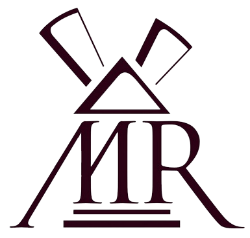 MUZEUM  ROLNICTWA  IM.  KS.  KRZYSZTOFA KLUKA INSTYTUCJA KULTURY WOJEWÓDZTWA PODLASKIEGOUL. PAŁACOWA 5, 18-230 CIECHANOWIEC                www.muzeumrolnictwa.pl                                                                                                                                                                                         e-mail: info@muzeumrolnictwa.pl                                                                                                                                        	         tel. (86) 27 71 328, fax (86) 27 73 857                                                                                        „Ciechanowiec i okolice w dawnych dokumentach i fotografii.”Organizator konkursu: Muzeum Rolnictwa im. ks. Krzysztofa Kluka w CiechanowcuPartnerzy konkursu:- Miejska Biblioteka Publiczna w Ciechanowcu- Ciechanowiecki Ośrodek Kultury i Sportu- Szkoła Podstawowa im. Mikołaja Kopernika w Ciechanowcu- Zespół Szkół Zawodowych i Ogólnokształcących im. Jarosława Iwaszkiewicza   w Ciechanowcu- Parafia pw. Trójcy Przenajświętszej w Ciechanowcu- Parafia pw. Najświętszej Maryi Panny z Fatimy w CiechanowcuSponsor główny:Bank Spółdzielczy w Ciechanowcu Cele konkursu:Głównym celem konkursu jest pogłębienie świadomości historycznej oraz popularyzacja dziejów lokalnej społeczności, wśród mieszkańców miasta 
i gminy Ciechanowiec. Dodatkowo projekt umożliwi zapoznanie się 
z archiwalnymi dokumentami oraz zdjęciami znajdującymi się w zbiorach prywatnych. Umożliwi to pogłębienie stanu wiedzy na temat losów dawnych mieszkańców naszych okolic oraz wpłynie na rozbudzenie zainteresowania historią lokalną. Uczestnicy:Konkurs skierowany jest do mieszkańców gminy Ciechanowiec, oraz osób, 
które posiadają w domowych archiwach pamiątki związane z historią naszego miasta i przyległych obszarów wiejskich.Tematyka konkursu:Do udziału w konkursie kwalifikują się oryginały dokumentów, fotografii
i wszelkiego rodzaju archiwaliów związanych z dziejami lokalnej społeczności Ciechanowca i jego okolic oraz tabliczki z nazwami ulic, szyldy sklepowe, etykiety i tabliczki znamionowe związane z firmami, instytucjami działającymi na terenie gminy itp. Do zgłoszonych materiałów należy dołączyć formularz zgłoszeniowy zawierający nazwę przedmiotu, autora, datę i miejsce jego wykonania oraz technikę, a także materiał z jakiego został zrobiony. Oprócz tego wymagany jest opis przedmiotu z uwzględnieniem treści jaką zawiera
i historią jego przechowywania. Muzeum Rolnictwa zastrzega sobie prawo do wykonania kopii powyższych materiałów.Kategorie konkursowe i nagrody:Zgłoszone do konkursu archiwalia będą poddane ocenie przez profesjonalne jury, w skład którego wejdą m. in. historycy regionaliści i pasjonaci dziejów lokalnych. Planujemy, że jury przyzna po trzy nagrody w każdej z następujących kategoriach:Fotografie datowane do końca I wojny światowej - ocenie podlegałbywiek zdjęcia, jego stan zachowania i to co przedstawia (historyczna wartość uwiecznionych na nim wydarzeń, lub obiektów) oraz dane zamieszczone 
w formularzu zgłoszeniowym (brak pełnej informacji nie dyskwalifikuje archiwaliów).2.	Fotografie z okresu międzywojennego i II wojny światowej - ocenie podlegałby wiek zdjęcia, jego stan zachowania i to co przedstawia (historyczna wartość uwiecznionych na nim wydarzeń, lub obiektów) oraz dane wpisane 
w formularz zgłoszeniowy.3.	Fotografie z okresu PRL-u - ocenie podlegałby wiek zdjęcia, jego stan zachowania i to co przedstawia (historyczna wartość uwiecznionych na nim wydarzeń, lub obiektów) oraz dane wpisane w formularz zgłoszeniowy.4.	Archiwalia datowane do końca I wojny światowej - ocenie podlegałby wiek dokumentu, jego stan zachowania, treść jaką wnosi do stanu wiedzy 
o losach miasta i terenów wiejskich naszej gminy oraz dane wpisane w formularz zgłoszeniowy.5.	Archiwalia z okresu międzywojennego i II wojny światowej - ocenie podlegałby wiek dokumentu, jego stan zachowania, treść jaką wnosi do stanu wiedzy o losach miasta i terenów wiejskich naszej gminy oraz dane wpisane 
w formularz zgłoszeniowy.6.	Archiwalia z okresu PRL-u - ocenie podlegałby wiek dokumentu, jego stan zachowania, treść jaką wnosi do stanu wiedzy o losach miasta i terenów wiejskich naszej gminy oraz dane wpisane w formularz zgłoszeniowy.7.	Realia – np. tabliczki z nazwami ulic, szyldy sklepowe, etykiety i tabliczki znamionowe związane z firmami, instytucjami działającymi w Ciechanowcu 
i okolicznych terenach wiejskich oraz dane wpisane w formularz zgłoszeniowy.Miejsce i termin nadsyłania zgłoszeń:Zgłoszenia należy dostarczyć na adres Muzeum Rolnictwa im. ks. Krzysztofa Kluka w Ciechanowcu. Archiwalia i formularze zgłoszeniowe, można składać od dnia ogłoszenia konkursu do 16 kwietnia 2018 r. Miejsce i termin rozstrzygnięcia konkursu:Podsumowaniem konkursu będzie wystawa zaaranżowana ze zgromadzonych w czasie jego trwania archiwaliów. Wernisaż, na którym odbędzie się wręczenie nagród będzie miał miejsce w czasie Nocy Muzeów 2018 r. Po zamknięciu wystawy właściciele nadesłanych na konkurs materiałów będą mogli je odebrać do końca czerwca 2018 r. Najciekawsze dokumenty i fotografie zostaną opublikowane na łamach Ciechanowieckiego Rocznika Muzealnego. Zgłoszenie do udziału w konkursie, jest równoznaczne z wyrażeniem zgody  na wykorzystywanie nadesłanych materiałów i ich kopii, w działalności wystawienniczej, publikacjach książkowych i multimedialnych Muzeum Rolnictwa im. ks. Krzysztofa Kluka w Ciechanowcu.